INDIAN SCHOOL AL WADI AL KABIR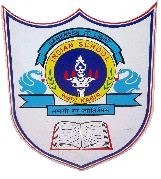 Section AWhat are the Selection Constructs available in Python?Write the syntax of simple if statement?Write the syntax of if..else statement?Identify and correct the problem with following code:if( x=1)  M = 50else   M=15What will be the output of the following code fragment?  I) if a = 25  ii) a=12  iii) if a=48if ( a % 3 == 0 and a % 4 ==0):	b = a * 10elif (a%8 ==0):	b = a + 50else:	b = a * 20print(“Result”, b)What are the error(s) in the following code? Correct the code.a, b = 30, 15if a%3 = 0 :	c=b*3	print(“Result = ”,c)Elif a%5 == 0	d=b*5	Print(“Result = “,d)else:	f==d*10	print(“Result = “,f)Find the errors in the code given below and correct the code:x=25if d==1	y==x*2elif : 	d==2	y=x*3elif	d==3:	y=x*20else	y=x*50print(“Value Y = ”,y)What gets printed with the following code?X=TrueY=FalseZ=Falseif X or Y and Z:	print (“Python Lab”)else:	print (“MySQL Lab”)Class: XI Informatics                   PracticesDepartment: Computer ScienceDate of submission:12-5-23Worksheet No: 4Topic: Selection Constructs in PythonNote: Practice these practical questions on your PC 